Updates for Schools from the Music Hub – January 2023To ensure your school can access the full range of free support and opportunities provided by the Music Hub and its partners for your pupils and staff, we ask that this message is shared with Senior Leaders, Music Leaders, and Governors. The Tri-borough Music Hub has strong links with the schools/settings across the three LAs and we are continuing our support to enhance and amplify how each school delivers their own music curriculum. We have a proven track record of providing high-quality, progressive, and inclusive music education which has a direct and positive impact on school communities. We can provide opportunities that will enhance your school – the majority of which are free, or heavily subsidised – for your pupils, teachers, and wider community. At a time of such challenge that we all find ourselves in, we strongly advocate that all schools maintain close and strong links with the Music Hub. We understand the pressures you face and are here to work with you and for you. Together we can make music remain a strong curriculum and extra-curricular subject that brings added value to every school.Due to the nature of the subject, music teachers can be some of the most isolated staff members in a school. The Music Hub is a community that brings together music teachers into a collective whole through network meetings, CPD programmes, and other opportunities. With this in mind, we ask that all schools actively connect with the Music Hub and encourage their music teacher(s) to engage in what we have to offer. We will also be able to help all schools navigate planning for the implementation of the new National Plan for Music Education. Please can the lead for music in each school directly contacts sueling.chan@rbkc.gov.uk (TBMH Schools’ Administrator) so we can update all contact records.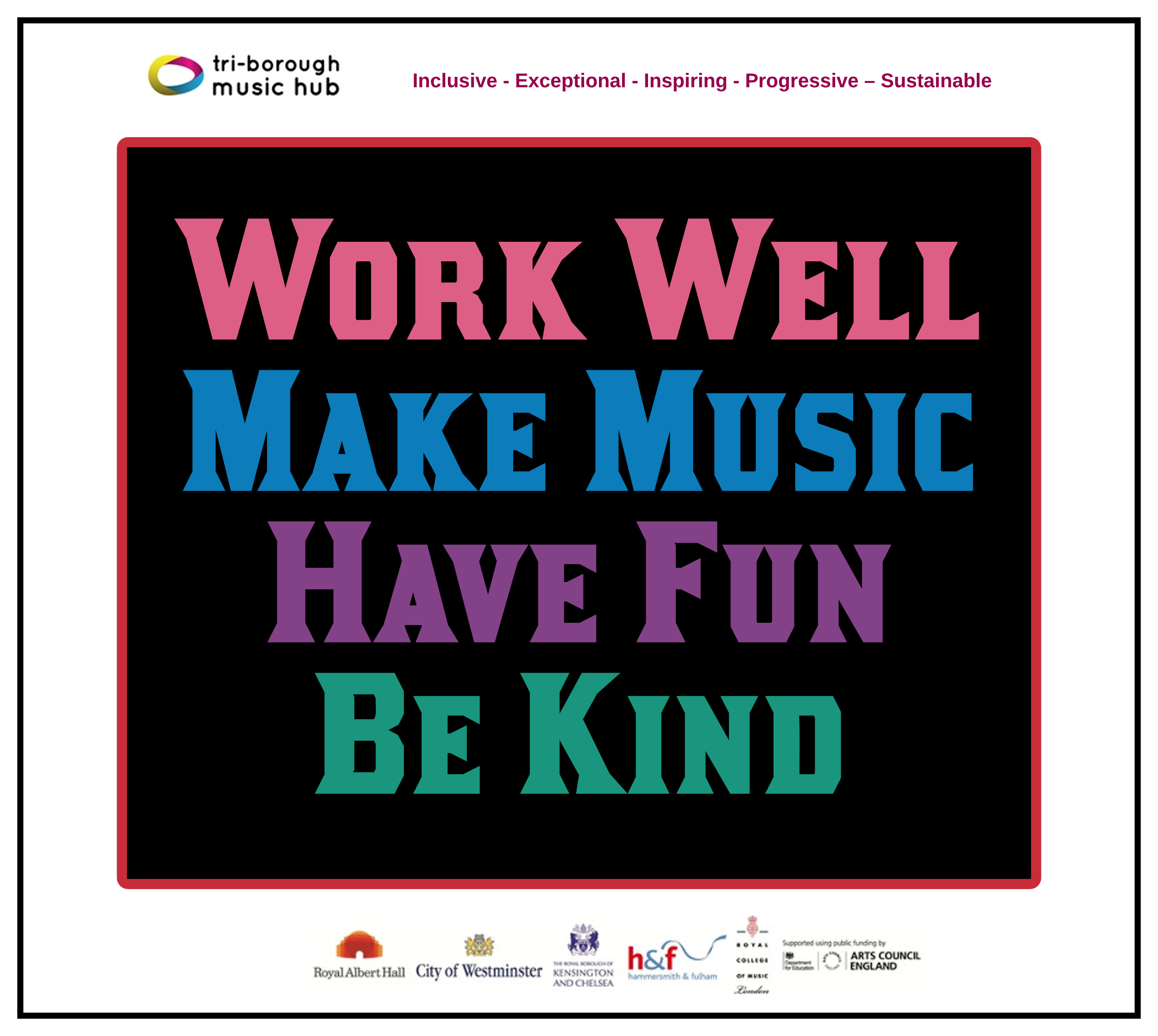 This update lists the support we provide and the opportunities that are open to all schools. We can assure all schools that we are only focused on providing high-quality music education support, guidance, and learning that actively helps schools with the delivery of outstanding music. We sincerely hope that all schools will engage with us in the 2022-23 academic year and that together we can forge ahead on the basis that together we are stronger.Tri-borough Music HubInclusive - Exceptional - Inspiring - Progressive – SustainableIn this January update: Music Teacher Network meetings and CPDPrimary Teacher’s Network: Tues 17th Jan, 4pm-5pm, ZoomSecondary Teacher’s Network: Tues 17th Jan, 8-8:45am, ZoomPrimary Teacher’s Network: Tues 14th March, 4pm-5pm, ZoomSecondary Teacher’s Network: Tues 14th March, 8-8:45am, ZoomMusic Hub Performance events for schools 2022-23:Future Sounds (Secondary Phase)Playing Days (Upper Primary Phase, Lower Secondary Phase)Infant Voices Festival (Lower Primary Phase)Music Makes Me – performance and song-writing resourceArts Council England (ACE): Music Hub Investment ProgrammeBlog by the Director of Education at ACESurvey about the new investment programmeSounds Like Hammersmith & Fulham (SLHF) ‘Big Gig Take 2’National Plan for Music Education & all Music Hub Curriculum Support DocumentsNew - School Music Development PlanSummary of the NPME for schoolsSummary of all the Music Hub’s free support guidance documents, teaching and learning resources across all Key StagesPartner Opportunities London Sinfonietta – Sound Out Schools Concert 2023Reminder: Pupil Progression – Pupil Opportunities outside of schoolBursary opportunity for Musical Senses pupilsEnsembles, Choirs, Music Production, Saturday Music SchoolMusic Hub ContactsSue Ling Chan, School’s Administrator, sueling.chan@rbkc.gov.uk Shannen Knutsen, Ensemble’s Administrator, shannen.knutsen@rbkc.gov.uk Kerensa Briggs, Interim Saturday Music School Administrator kerensa.briggs@rbkc.gov.ukKatie Stuffelbeam, Interim Instrumental Provision Manager, katie.stuffelbeam@rbkc.gov.uk Evie Asio-Okwalinga, Vocal Provision Manager, evie.asio-okwalinga@rbkc.gov.uk Alex Wood, Business Manager, alex.wood@rbkc.gov.uk Jonathan Chambers, Development and Fundraising, jonathan.chambers@rbkc.gov.uk Jane Da Costa, Deputy Head, jane.dacosta@rbkc.gov.uk Head, Stuart Whatmore stuart.whatmore@rbkc.gov.ukPlease contact the Music Hub with any questions or for more information; or to provide any feedback – good, bad, or otherwise – info@triboroughmusichub.org.Music Teacher Network meetings and CPDOver the course of the year we programme termly network meetings and several additional training sessions based on need. Further CPD will be added, and this will be communicated when known. Below is what is currently programmed.TBMH Primary Music Teacher's Network / CPD on Zoom, 
Tues 17th Jan, 4pm-5pm Our third bespoke Primary Phase music teacher’s network will be online on Zoom. To sign-up to attend please register HERE by Mon 16th Jan.TBMH Secondary Music Teacher's Network / CPD on Zoom, 
Tues 17th Jan, 8-8:45am Our third bespoke Secondary phase music teacher’s network of the academic year will be held online on Zoom. To book your place, please click HERE and register by Mon 16th Jan.TBMH Primary Music Teacher's Network / CPD on Zoom, 
Tues 14th March, 4pm-5pm Our fourth bespoke Primary Phase music teacher’s network will be online on Zoom. To sign-up to attend please register HERE by Mon 13th March.TBMH Secondary Music Teacher's Network / CPD on Zoom, 
Tues 14th March, 8-8:45am Our fourth bespoke Secondary phase music teacher’s network of the academic year will be held online on Zoom. To book your place, please click HERE and register by Mon 13th March.Music Hub Performance events for schools 2022-23:Future Sounds (KS3/4/5)Our contemporary music competition returns for 2023 with confirmed dates as follows:Tuesday 31st Jan, 4.30-6.30pm: Prelims at The Rhythm StudioWednesday 22nd March: Performance at Bush HallPlease strongly encourage your students to enter (HERE before 27th Jan) and take part in this amazing opportunity linked to the music industry with the winning act getting to record their original music at Abbey Road Studios.Playing Days (Years 4-7)The instrumental playing days will happen in March 2023 at Kensington Town Hall. Dates below:Monday 27th March 2023: Strings & Guitars Playing DayTuesday 28th March 2023: Wind, Brass & Percussion Playing DayThese are an opportunity to bring together pupils from multiple schools who are learning instruments circa at Grade 1-4 levels. Please book HERE before 16th Jan. Contact katie.stuffelbeam@rbkc.gov.uk for more information.Infant Voices Festival (KS1/Lower KS2)Due to the production of Music Makes Me the Music Hub will not be directly delivering the normal annual Infant Voices Festival. However, at the request of Primary Music Leaders in the July 2022 network meeting, the TBMH will pull together a festival resource pack, allowing schools to then prepare and deliver themselves, potentially in localised clusters. Evie will send more info when ready, but we hope schools will be happy with this. To register interest in this, or for any questions, please email evie.asio-okwalinga@rbkc.gov.uk.Music Makes Me – performance and song-writing resourceOur Music Makes Me programme is now well underway – the printed music arrived last week, we have delivered a training session to all 40 schools involved, this week we started teaching the Music Hub ensembles the repertoire, and tickets for the performance are now on sale. Even if a school is not directly involved as a performing school, every school is able to access a totally free song-writing resource (HERE).The purpose of this resource is to look at how song writing can be brought into every classroom/school and can be accessed by teachers and students.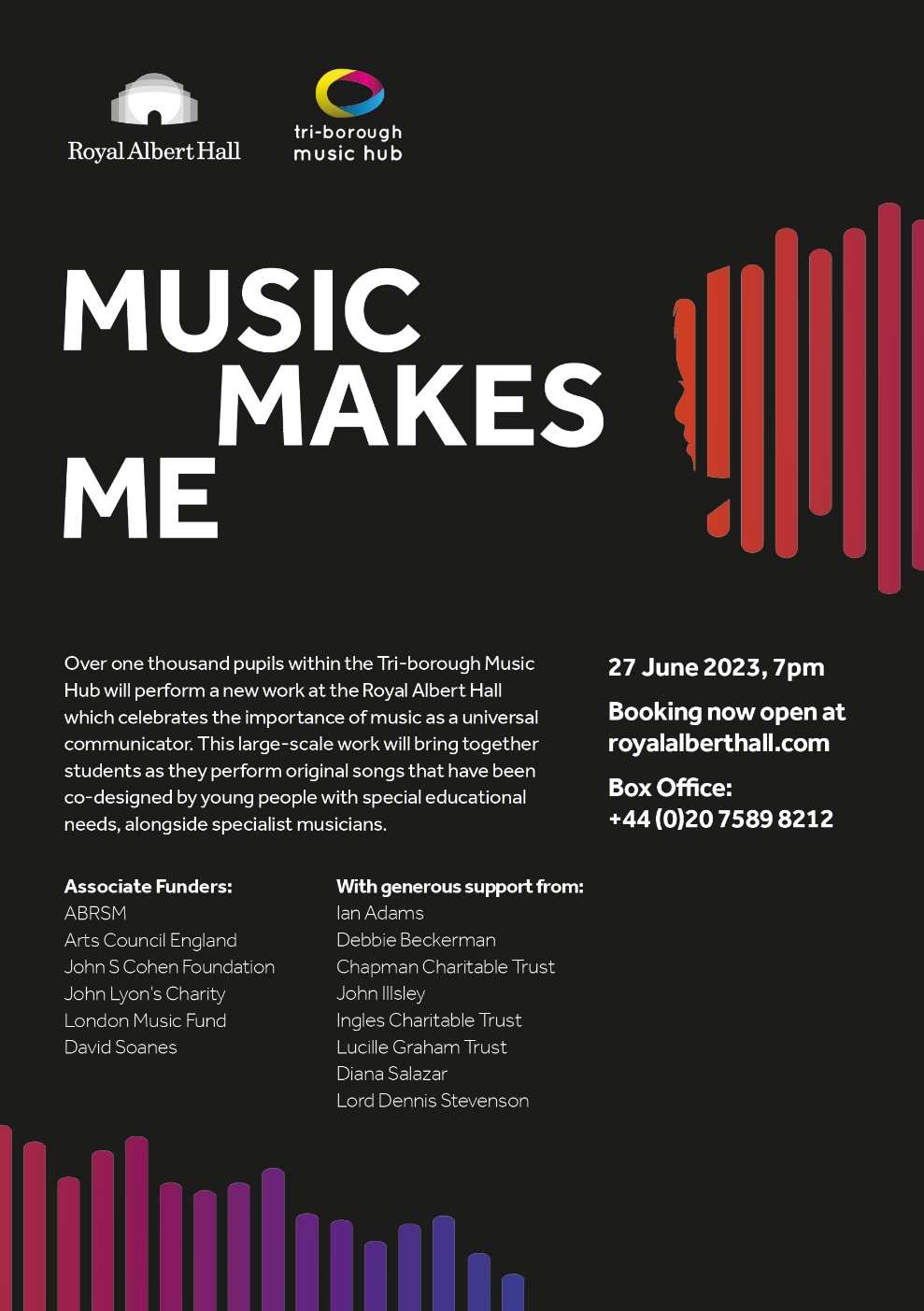 We hope that by using this resource, schools will be able to co-create brand new song(s) that could represent a school anthem, class anthem, Year group anthem etc.The primary aim of this resource is to provide a practical tool and guidance for music teachers and classroom practitioners in mainstream and SEND settings, who would like to unlock natural musical creativity of their students but might feel that they lack the confidence or practical know-how to do so.This resource covers five song strands:Social Story SongsTransition SongsEmotional Regulation songs Topic SongsCelebration Songs In addition, schools can come to watch the event or signpost the ticket information to their families. Ticket information can be found HERE and in the poster.Arts Council England (ACE): Music Hub Investment ProgrammeDirector of Education at ACE Hannah Fouracre has released a blog on their Music Hub Investment Programme which is being continued in the ‘conversation and consultation phase’. Link to the blog is HERE. To feedback your thoughts before 15th Jan, link is HERESounds Like Hammersmith & Fulham (SLHF) ‘Big Gig Take 2’On 15th December, TBMH celebrated The Big Gig Take 2, looking back at phase one of SLHF. Link to the documentary HEREReminder: National Plan for Music Education and all Music Hub Curriculum Support DocumentsSchool Music Development Plan – new informationEvery school should be able to articulate their plan for delivering high-quality music education and supporting pupils to progress, just as they would in any other curriculum subject. The new National Plan for Music Education (NPME) states that every school (including multi-academy trusts) should have a Music Development Plan that captures the curricular and co-curricular offer and sets out how it will be staffed and funded. Whilst acknowledging that it is not a statutory requirement, the new National Plan recommends that schools should have a music development plan in place by 2023/24. This document HERE might help all schools with planning for how they begin writing their school music development plan.Summary of the NPME for schoolsThe new NPME was released on 25th June and is a significant milestone in how music must be delivered in ALL schools. The document direct link is HERE. A host of supporting information has been prepared to help schools understand the implications by Music Mark (HERE) and the Music Teachers Association (HERE). A summary of the NPME for schools can be found HERE. We have prepared a TBMH video about how schools can approach inclusive music education linked to the NPME can be found – HERETo note: All schools need to consider the guidance for implementation over the next academic year (from Sept 2022 onwards) and aim to have a Music Development Plan in place for academic year 2023/2024. This will inform the areas for development and celebrate success. The Music Teachers’ Association and Music Mark have developed a self-reflection tool to support this process: www.musicteachers.org/npme. To help all schools with curating a solid music curriculum, the Music Hub, already provides the following free support documents and teaching resources for all schools which we strongly recommend schools could use as a starting point in reviewing their current delivery.Music Hub FREE Curriculum SupportTBMH documents to help schools with their own curriculum delivery – these can all be found HERE in Word and PDF formats. Free guidance on School Music Education Plan read the front page to understand TBMH’s approach to SMEP.Creating your own school/setting music policy (EYFS to post-16) – HEREAnswer the prompt questions and you will be able to present a summarised description about how music is delivered in your schoolSelf-evaluation tool for music (EYFS to post-16) – HEREAnswer the prompt questions and you will be able to get a clearer picture of where your schools may sit within a framework of Silver/Gold/Platinum which tallies with the Artsmark framework.Model Music Curriculum - Overview – Teaching Music in Schools – HERE This summary will help schools to see the progression within Year groups and Key StagesMusic Education Recovery Curriculum frameworkMusic Hub FREE Teaching ResourcesFree access to TBMH Virtual Music School (more than 1500 resources)Free SEND-Friendly Vocal Resource (20 songs)Free Singing Assembly resourceWe have released 4 teaching resources for KS3-5 Music Production & Technology, Hip-hop & Rap & Song-writing, that can all be found here. The direct resource links are here:Music Production – T&L Resources (HERE)Songwriting – T&L Resources (HERE)Hip-Hop – T&L Resources (HERE)Teaching young people with Special Educational Needs & Disabilities additional resources (HERE)Plus don’t forget that the Music Hub will provide that every school one FREE lifetime licence for ONE Whole Class Instrumental Learning groove’n’play KS1-3 programme (for school’s own delivery), plus free centralised CPD for 1 teacher, and programme resource, worth £200. Complete this form to select your programme. NB: this excludes Rastamouse. Partner Opportunities London Sinfonietta – Sound Out Schools Concert 2023Taking place on Thursday 9th March 2023 at Royal Festival Hall, Southbank Centre, the concert will guide pupils through the building blocks of composition and introduce them to contemporary classical music. Ideal for KS2/3 students and is £5 per pupil with accompanying school staff attending for free. To secure your place, please complete the booking and photo forms attached and email getinvolved@londonsinfonietta.org.ukReminder: Pupil Progression – Pupil Opportunities outside of schoolMusical Senses – Bursaries The Music Hub is continuing its programme, Musical Senses, which is providing music education opportunities for young musicians who are either blind/visually impaired or deaf/hard of hearing. We have 5 places for new students to join our bursary programme from September. All details and pupil nomination form is here https://tbmh.wufoo.com/forms/zqa4kc21fixj1y/. Please share with your students/families. Ensembles, Choirs, Music Production, Saturday Music SchoolWe run a huge range of music-making outside of school which is available to anyone who lives or goes to school in any of the three boroughs. All details can be found HERE in our e-brochure or HERE to apply. Some classes may have a waiting list.
With thanks from the TBMH team